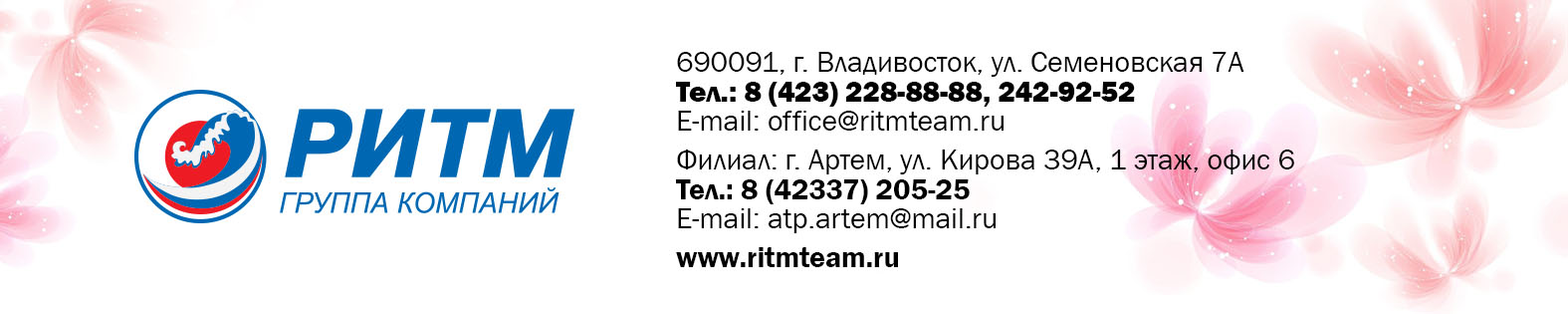 Владивосток- Суйфэньхэ — Аньшань - Суйфэньхэ  - Владивосток  Программа пребывания    15дней/ 14 ночей,   авто/поезд (заезд в воскресенье)Стоимость тура указана в у.е. (1 у.е=1 $ США, оплата производится в рублях по курсу ЦБ РФ на день полной оплаты + 2%):*** сопровождающий при группе от  8 человек       В стоимость тура включено:Транспортное обслуживание по программе (авто, ж/д билеты) Проживание и питание  по программе  услуги гида переводчика (встреча и проводы)Дополнительно оплачивается  3500 руб (автоуслуги  Владивосток-Суйфэньхе-Владивосток на рейсах ООО АТП " Приморье", групповая виза, Страховка (страховое покрытие 30000 у.е. СК «Энергогарант»)экологический сбор — 130 ю. (на территории КНР)Доплата за проезд – купе Суйфеньхэ - Аньшань-Суйфеньхэ - 50$ (при наличии свободных мест и заказе тура не менее, чем за 20 дней)Перед началом лечения, по правилам санатория необходимо положить на депозит – 1500   юаней, на расходы лечения на срок пребывания в санатории. По окончании лечения, сумма  расходов за лечение пересчитывается. Разница в сумме возвращается. Обязательные 3  обследования перед началом лечения: проверка на СПИД – 30 юаней,  проверка печени- 65 юаней,  ЭКГ– 20 юаней. (По прибытию в Россию, просьба сделать обследование у своего лечащего врача, что бы  определить качество лечения в санатории Танганзы.) Процедуры в санаторииЭкскурсии Если уезжать из Санатория в Суйфеньхэ на 14 –й день тура (без ночевки в Суйфэньхэ), то дополнительно оплачивается 20 долларов ( южный корпус) или 30 долларов (восточный корпус)Санаторий «Танганцзы»Находится в 14 км от города Аньшань, провинция Ляонин. Санаторий был создан в 1949 году и знаменит своими термальными источниками и горячими грязями. Площадь санатория 640 тысяч кв.м.В санатории:     На территории находится термальный источник, температура которого достигает +72 градусов. Вода источника богата железом, марганцем, натрием, йодом, калием и другими химическими элементами, которые полезны для лечения и профилактики различных заболеваний.     Горячий грязевой источник – единственное место в Азии, где температура грязи достигает +45 градусов. Грязевые ванны полезны при лечении артрита, ревматизма, заболевания суставов, а также лечебная грязь широко используется в косметических целях.     По преданию, 1300 лет назад император династии Тан Ли Шиминь пришел сюда во время своего восточного похода. Его конь, опрокинув наездника, выбил копытом фонтан с чистой водой из-под земли. Удивительная вода источника сняла усталость и подняла боевой дух воинов Ли Шиминя.Лечение:           Здесь работают около 400 врачей и медсестер, многие из них награждены государственными премиями. Для повышения квалификации сотрудники санатория много раз были на стажировке в России, Японии, Германии и Австрии. Санаторий одновременно может принять на лечение 1300 человек. Ежегодно санаторий посещают иностранные гости из таких стран как Россия, США, Япония, Корея, Австрия и Аргентина. Более 100000 человек после лечения в санатории отметили улучшение своего самочувствия и остались довольны результатами лечения. В санатории наряду с традиционными методами китайской медицины применяются и современные технологии лечения. Здесь есть несколько специализированных отделений: хирургическое отделение, отделение гинекологии, отделение лечения кожных заболеваний, отделение для лечения диабета. Есть кабинеты лечебной физкультуры, иглоукалывания и медицинского массажа. Также применяется лечение водами термального источника и грязевыми ваннами.В санатории можно пройти курс лечения следующих заболеваний:Различные заболевания позвоночника (межпозвоночная грыжа, болезнь позвоночника)При приеме больному назначают лечение методом редукции, электрическую вытяжку, ручной массаж, иглоукалывание. По результатам лечения вводят дополнительные процедуры: лечение грязями и термальными водами, обертывание минеральными грязями (всего тела или частей), электронное иглоукалывание, примочки травяными настоями, массаж и др. Средняя рекомендованная продолжительность лечения в санатории – около 15 дней.Сахарный диабетПри поступлении больному назначают уникальные травяные лекарства, изготовленные на базе больницы. После этого, в зависимости от состояния здоровья, пациентам предписываются обертывание минеральными грязями, китайский массаж, массаж ступней, иглотерапия. Средняя рекомендуемая продолжительность лечения в санатории – около 1 месяца.Артрит, ревматизм, повреждение костейПосле обследования больного, в зависимости от стадии болезни, в обязательном порядке назначаются различные натуральные травяные лекарства, приготовленные в санатории. Для лечения артрита, ревматизма на ранней стадии развития заболевания, вводят лечение горячими источниками (эффект бани), электрофорез постоянными токами, обертывание минеральными грязями. Лечение парафином (обертывание различных частей тела), лечение светом, массажи, банки, бамбуковые банки и т.д. Для преодоления психологического барьера иногда вводится лечение у психолога.Кожные заболеванияВ зависимости от состояния больного (стадии заболевания, форма течения болезни) назначают травяные капельницы с западными лекарствами, проводят лечение инфракрасными лучами (как всего тела, так и отдельных частей), бани горячего источника. Средняя продолжительность лечения в санатории – около 2 месяцев.Гинекологические заболевания.В зависимости от заболевания, стадии развития, характера течения, назначают бани горячих источников, различные виды лечения грязями, паровыми банями, лечение ультракороткими волнами, магнитами и т.д. Средняя продолжительность лечения в санатории – около 15 дней.При различных осложнениях заболеваний срок пребывания пациента продляется и вводится дополнительное лечение методом электронного иглоукалывания, различные виды массажа.                                 ПРОГРАММА ТУРА1 деньОтправление автобусом по маршруту: г. Владивосток – п. Пограничный – г. Суйфеньхэ. (время в пути ориентировочно 5 часов,  по пути -1остановка в г. Уссурийск 15-20 минут). Прибытие в пгт. Пограничный. Отправление на автопереход. Прохождение пограничного и таможенного контроля. Прибытие в Суйфеньхэ. Прохождение таможенно-пограничного контроля. Встреча, размещение в гостинице в «транзитном» номере. Свободное   время. Обед. Отъезд в Аньшань поезд-плацкарт в 1610. 2  деньПрибытие в Аньшань в 0708. (трансфер до санатория на автобусе, около 30 мин.). Прибытие в Танганцзы,  размещение в санатории. Обед. Прием врачей. Ужин.   3-12  деньЗавтрак. Прохождение оздоровительных процедур (оплачивается дополнительно). Обед. Ужин.13  деньЗавтрак. Свободное время. Обед. Трансфер на ж/д вокзал, выезд поезд-плацкарт в Суйфеньхэ в 1358.14  деньПрибытие в Суйфеньхэ 0526. Размещение в гостинице. Свободное время.15деньВыезд автобусом во Владивосток. Прохождение пограничного и таможенного контроля КНР и РФ. Прибытие во Владивосток на автовокзал. проживаниевзрослыйвзрослыйРебенок до 12 лет без спального местаРебенок до 12 лет без спального местаОдноместное размещениеОдноместное размещениемесяц01.05-31.10.01.01-30.04 01.11-31.1201.05-31.10.01.01-30.04 01.11-31.1201.05-31.10.01.01-30.04 01.11-31.12Южный прием500440370420640530Восточный прием580540380410780750